InfoHet niemandsland tussen de loopgraven was stuk gewoeld en lag helemaal bezaaid met puin, lijken en wrakken. Tussen het puin groeiden bloedrode klaprozen. De klaproos werd het symbool van de Eerste Wereldoorlog. Het Engelse woord voor klaproos is poppy.In Flanders fields(luitenant-kolonel John McCrae, 1872-1918)In Flanders fields the poppies blow                    Between the crosses, row on rowThat mark our place; and in the skyThe larks, still bravely singing, flyScarce heard amid the guns below.We are the dead. Short days agoWe lived, felt dawn, saw sunset glowLoved, and were loved, and now we lieIn Flanders fields.Take up our quarrel with the foe:To you from failing hands we throwThe torch; be yours to hold it high.If ye break faith with us who dieWe shall not sleep, though poppies growIn Flanders fields.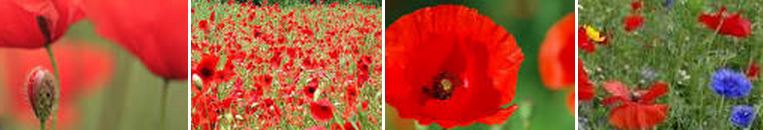 Klaprozen bloeien als andere planten in de buurt dood zijn. Klaprozenzaden kunnen jarenlang op de grond liggen en pas beginnen te groeien als de nabije planten en struiken weg zijn, bijvoorbeeld als de grond werd omgewoeld en vervuild. De meeste klaprozen zijn waar te nemen op plekken waar slooppuin in de grond ligt. Natuurlijk was de grond rond de loopgraven in de Eerste Wereldoorlog grondig 'omgespit' en besmet door de gevechten en bombardementen. McCrae moet dan ook honderden klaprozen hebben zien bloeien toen hij in 1915 het gedicht schreef.Maar de klaproos heeft nog een andere betekenis in” In Flanders fields”. Sommige klaprozen, die gerekend worden tot de papavers, worden gebruikt om opium en morfine van te maken; morfine is een sterk verdovend middel dat vaak werd gebruikt om de pijn van gewonde soldaten te stillen - soms voor eeuwig. De laatste verzen “We shall not sleep, though poppies grow / In Flanders fields” duiden op de verdovende werking van morfine.Daarbij is de aanblik van de bloem vervuld van symboliek: de blaadjes zijn rood als het bloed van de gevallenen, en het binnenste is zwart, kleur van rouw,http://www.youtube.com/watch?v=FARruO4hwWAWil je zelf klaprozen maken? Volg deze inspiratiebron:http://www.youtube.com/watch?v=Zz9PRxBlyDU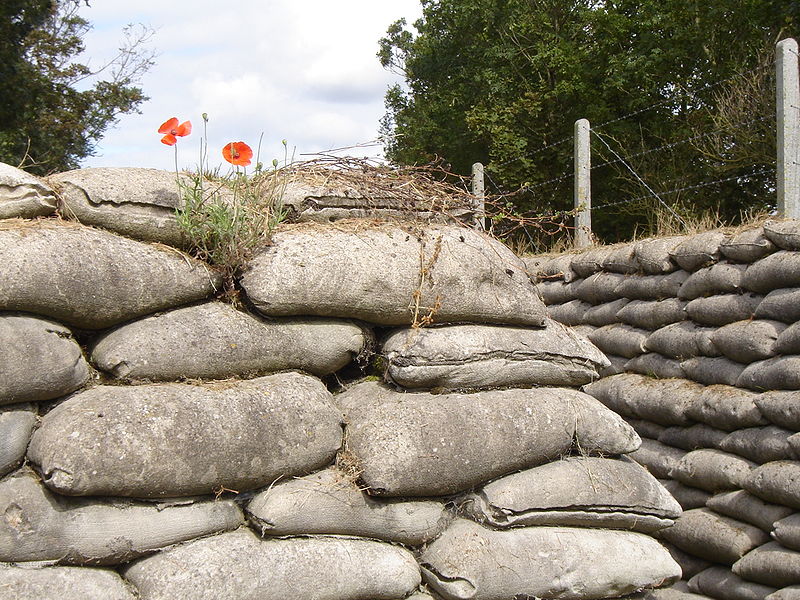 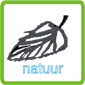 